Тема. Навчання  і відпочинок. Користь активного відпочинку.Мета: навчити учнів самостійно визначати в себе  ознаки втоми та організовувати  свою навчальну діяльність, працю та відпочинок; продовжувати ознайомлювати учнів із терміном «активний» відпочинок ; розширювати уявлення учнів про види активного відпочинку; удосконалювати знання учнів про зв'язок між рухом і здоров'ям;розвивати мислення та спостережливість; виховувати бажання займатися спортом та активним відпочинком;Тип уроку: комбінованийОбладнання: прислів’я, ребуси, підручники, зошити, схема, конверти для гри.                                                   Хід урокуІ. Організаційний моментНумо, діти, підведіться,      Одне одному усміхніться!Одне одному усміхніться!Пролунав уже дзвінок –Всіх покликав на урок.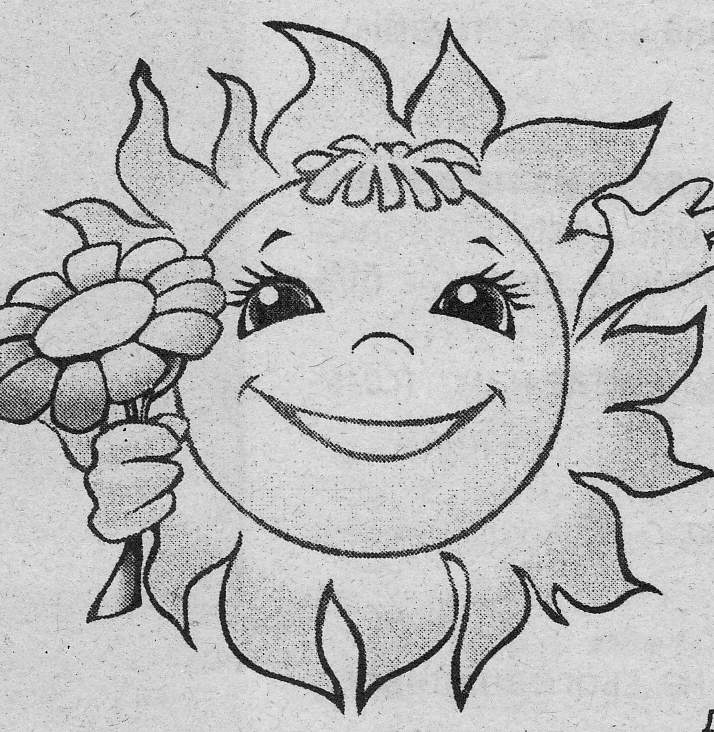 ІІ. Повторення матеріалуЩо позитивно впливає на здоров’я ?Від чого залежить здоров’я ?Про яку людину можна сказати, що вона обрала  здоровий спосіб життя Який ваш рецепт здорового способу життя? ІІІ. Актуалізація опорних знань, мотивація навчальної діяльностіЧи є у вас дома окрема кімната для занять і відпочинку ?Що ви робите у вільний від уроків час ?Вилучіть  зайве  і запишіть  гасло уроку. Відодинпочитринок  – важсімлип’ятьва  часшістьтидвана  житчотиритя.(Відпочинок- важлива частина життя).ІV. Повідомлення теми уроку Прочитавши гасло уроку, можливо хтось із вас зможе назвати тему уроку. Сьогодні ви дізнаєтеся як правильно розподіляти час на роботу і відпочинок. Також доведемо, що активний відпочинок – це здорове життя.V. Вивчення нового матеріалу1. Розповідь  вчителяПраця – джерело здоров’я. Своєю працею людина створює все необхідне для життя. Ваша праця – навчання. Ви живете у певному ритмі. В один  і той самий час встаєте, займаєтеся у школі, обідаєте, відпочиваєте, лягаєте спати. Будь-яка робота не буде втомливою, якщо її виконувати у певній послідовності, чергуючи працю з відпочинком. Відпочинок- це стан спокою або активної діяльності, що сприяє відновленню сил і працездатності. Робота і відпочинок тісно пов’язані між собою. Відпочивати можна як активно, так і пасивно. Людям , які займаються розумовою працею, необхідний активний відпочинок.Він поновлює працездатність, сприяє ще більшому її підвищенню та поліпшенню психічного стану, настрою. Найкращий відпочинок – це прогулянка і рухливі ігри на свіжому повітрі. Багато людей у вільний час переглядати телепередачі, читати, малювати…Проте цим надміру захоплюватися не варто, бо  після такого  відпочинку можна ще більше втомитися.2. Асоціативний кущ -  Які види діяльності належать до активного відпочинку?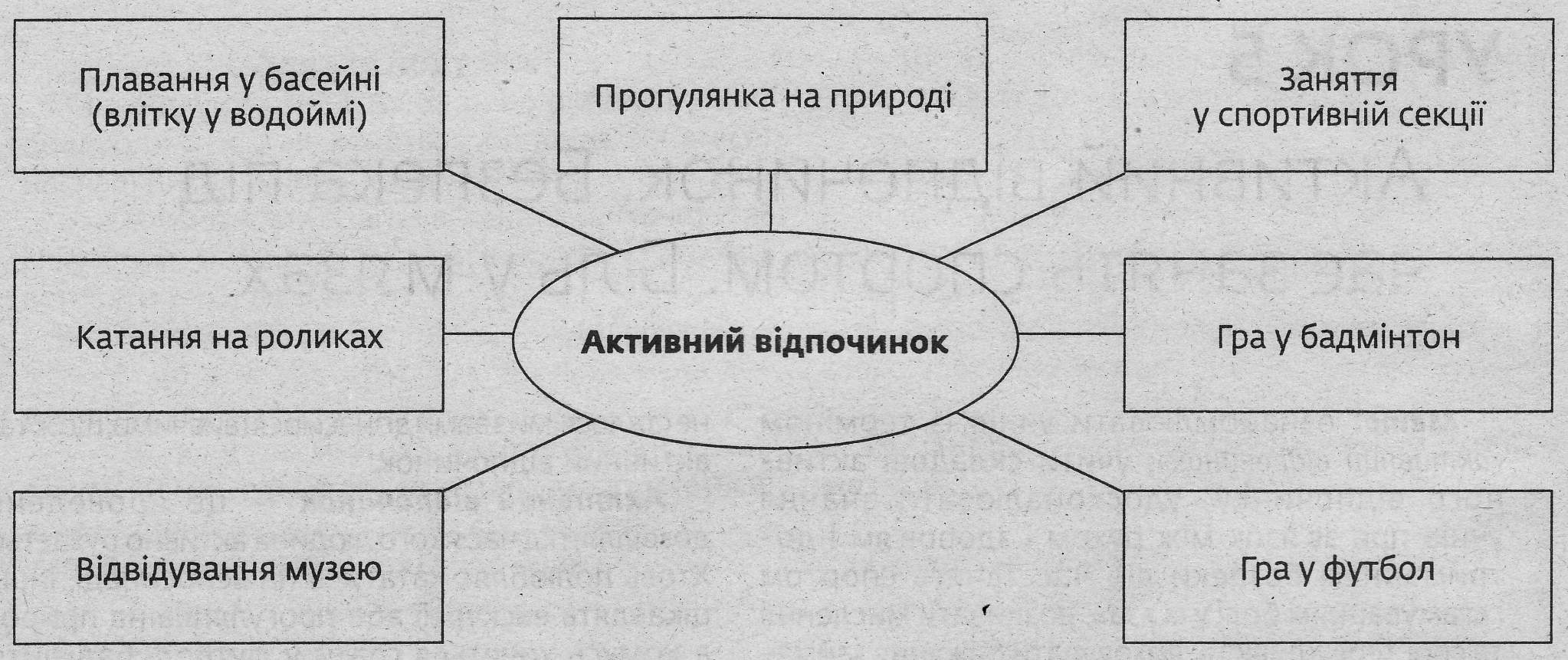 3.Фізкультхфилинка        Фізкультвправи у пошані, їх ми дуже любимо,        Свого стану молодого так і не загубимо.        Раз, два -  руки вище, вище голова.        Три, чотири – руки тихо опустили.        П’ять, шість, сім – сісти треба тихо всім. Отже, діти, людина яка займається активними видами відпочинку, завжди життєрадісна, бадьора, здорова. І можемо сказати, що активний відпочинок — важлива частина життя.VI. Узагальнення та систематизація отриманих знань1.Робота з підручником (с.26)Робота над змістом вірша «Хто вміє відпочивати?»Навести приклади активного і пасивного відпочинкуВправа «Мікрофон»  «Моє робоче місце …   »Читання статті «Робоче місце школяра»2. Робота у зошиті (с. 14-15)3. Пальчикова гімнастика 4. Гра «Розсипанка»  ( на парті конверти )-   Зберіть слова і прочитайте порадиІ вдома, і в школі потрібно мати окремі куточки для відпочинкуДотримуйся чистоти в куточку для відпочинкуСтеж за тим, щоб кожна річ мала своє місце-  Як ви їх розумієте?5. Розгадування ребусів 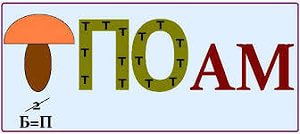 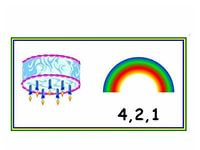 VIІ. Підсумок уроку1. «Абетковий суп» Вчитель пропонує учням із торбинки витягнути літери абетки, придумати підсумкові речення, що починаються з їх літер2. Бесіда- Чому  треба чергувати навчання і відпочинок?- Коли ви найбільше втомлюєтеся?- Що означає відпочивати активно?- Для чого людині потрібно рухатися?- Назвіть свої улюблені рухливі ігри3. Робота з  прислів’ямХоди більше — проживеш довше.Список використаної літератураДержавний стандарт загальної  початкової освіти .-Навчальні програми для середньої  загальноосвітньої  школи  . Бех І.Д. Основи здоров’я. Підручник для 2 класу./ Іван Дмитрович Бех. – К.: «Алатон», 2012. – 40, 41с.Бей П.І. Посібник «Основи здоров’я»./ Павло Іванович Бей. – Т.: «Богдан», 2006. – 53с.Беркут В.Л. Розробки уроків з основ здоров’я./ Віра Леонідівна Беркут. – Х.: «Основа», 2017. – 31с. Будна Н.О. Уроки з основ здоров’я./ Наталія Олександрівна Будна. – Т.: «Богдан», 2006. – 42с.Володарська М.О. Харчування  і здоров’я. / Марина Олександрівна  Володарська. – Х.: «Основа», 2013. – 25,26с.Димченко І.І. Основи здоров’я./ Ірина Іванівна Димченко. – Х.: «Основа», 2013. – 27,28 с.Митохір Н.Б. Здоров’я і харчування./ Надія Богданівна Митохір. – Т.: «Богдан», 2007. – 14с.Фруктова Я.С. Тестові завдання з основ здоров’я./ Яна Станіславівна Фруктова. – К.: «Генеза», 2013. – 12с. Чорновіл О.В. Абетка харчування. Їмо правильно! / Оксана Василівна Чорновіл. – К.: ТОВ «ОДВА», 2010. – 7,14с.   